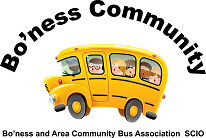 I am interested in an early morning bus into EdinburghCompleted forms to:Rab JefferySecretaryBo'ness and Area Community Bus Association SCIO1 Muirhouses CrescentBo’ness EH51 9DHFirst NameSurnameSurnameNameAddressEmailMobileMornings to EdinburghPick Up PlacePreferred TimeDrop OffPlacePick UpPlacePreferred TimeDrop OffPlace